Последствия алкоголизма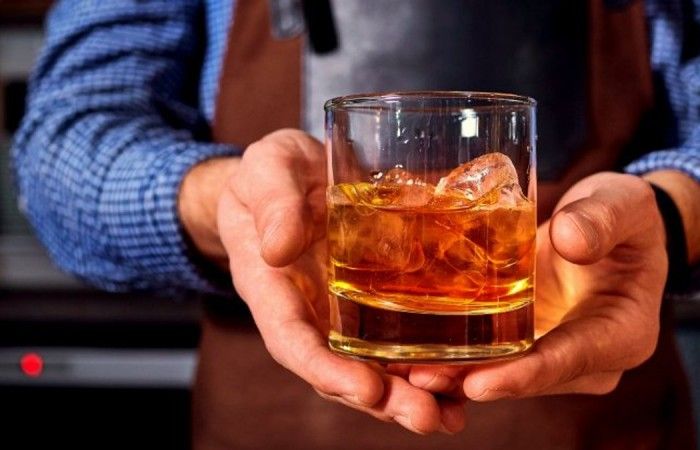 В настоящее время алкоголизм относится к одной из самых пугающих проблем всего человечества, так как темпы его повсеместного распространения год от года лишь увеличиваются. Доступность спиртных напитков и их реклама играют отрицательную роль, ведь это способствует распространению довольно опасной зависимости. Алкоголизм - это довольно серьезное заболевание, которое появляется из-за частого употребления спиртных напитков, в результате чего возникает сильное пристрастие.Одним из главных моментов считается наличие предрасположенности к алкоголизму на генетическом уровне, которая возникает из-за мутации в генах. Вследствие таких изменений в хромосомах темпы развития заболевания в несколько раз увеличиваются. Принимая во внимание тот факт, что в последнее время данное заболевание диагностируется все чаще, вероятность появления на свет детей с уже имеющейся склонностью возрастает в несколько раз. Однако наличие генетической предрасположенности все же не дает 100% гарантии, что ребенок впоследствии будет страдать от алкоголизма. Особое значение в этом вопросе принадлежит воспитанию и социальному статусу. Помимо генетической предрасположенности выделяются физиологические причины алкоголизма. При некоторых заболеваниях, связанных с ЦНС, обменом веществ или печенью, данная проблема проявляется быстрее. Алкоголизм, как болезнь, развивается постепенно. Спиваются по-разному. Кто-то может спиться за несколько месяцев даже при неконтролируемом употреблении пива, а у кого-то развитие алкоголизма до окончательной деградации длится 5-8 лет. Развившийся алкоголизм – это весьма тяжелое заболевание, которое требует помощи врачей-специалистов и весьма трудно, но поддается лечению. Алкоголь может убивать людей сразу или постепенно. Сразу – это те несчастные случаи со смертельными исходами в быту, производстве, транспорте, 80% которые связаны с употреблением алкоголя. Алкоголь меняет поведение и сознание, поэтому в нетрезвом состоянии люди попадают под машины, замерзают на улице, убивают друг друга, совершают суициды. В некоторых ситуациях смертельными оказываются даже небольшие дозы алкоголя. Выпитая кружка пива у здорового человека субъективно не вызывает ощущение опьянения. Но если его подвергнуть специальному обследованию, приборы зафиксируют замедление реакции всего на несколько долей секунды. Но эти доли секунд ведут к потере водителем десятков метров тормозного пути в аварийной ситуации на дороге. В результате статистика неопровержимо свидетельствует — большинство молодых мужчин, умерших от травм при авариях в момент смерти находились в состоянии алкогольного опьянения. Употребляющие спиртосодержащие напитки мужчины и женщины очень часто впадают в депрессию, имеют так называемые маниакальные изменения личности. Можно с уверенностью утверждать, что алкоголизм и его последствия с психологической точки зрения ужасны, так как сам человек очень сильно деградирует. Некоторые начинают выпивать от безысходности (расставание с близким человеком, увольнение с работы), другие воспринимают спиртные напитки, как возможность отдыха после трудового дня. Однако в совокупности все это вызывает постоянное употребление алкоголя, что в будущем может спровоцировать появление зависимости. Традиции, воспитание, семейные ценности - все это влияет на то, каким образом человек проводит свой досуг и справляется с возникающими трудностями. Если перед глазами в детстве у ребенка был явный пример алкоголизма, вероятность появления зависимости в будущем в несколько раз возрастает. Молодое поколение полагает, если родители не могли иначе справиться со своими проблемами, значит, пиво или вино действительно единственный выход. При данном заболевании у людей теряются былые общие интересы, они становятся более замкнутыми и ищут компанию с такой же проблемой. Алкоголизм, как правило, мешает исполнять привычные обязанности, человек становится менее организованным, меняются характер и поведение. Все это, безусловно, сказывается на работе и учебной деятельности. Людям, страдающим алкоголизмом, не интересна обычная жизнь среднестатистического человека, с течением времени они перестают выполнять свои прямые обязанности. Такое положение дел, как правило, не удовлетворяет родных и близких. Любые попытки помочь или исправить ситуацию заканчиваются скандалами и сопротивлением со стороны пьющего человека. Проблема алкоголизма в последнее время вызывает массу беспокойств со стороны врачей. С каждым годом количество «заболевших» только увеличивается. Как показывает практика, справиться с этим заболеванием самостоятельно удается в исключительных случаях.В данном случае необходимо обращаться за квалифицированной помощью к врачу психиатру-наркологу, ведь алкоголизм провоцирует развитие серьезных психических и физических изменений в организме. Не менее важно внимание со стороны родных и близких, их стойкое желание помочь.УЗ «Дятловская ЦРБ врач психотерапевт Отчик Б.А.